Тема недели: День Победы. Обогащение, уточнение и актуализация словаряСуществительные: Великая Отечественная война,  ветеран, герой,  фашист, враг, Победа, Родина, парад, салют, подводник, десантник, артиллерист, радист, пехотинец, танкист, моряк, пограничник, офицер, солдат, генерал,  медаль, орден, шинель, Катюша и т д.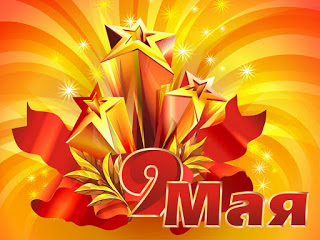 Глаголы: защищать, охранять,  стрелять,  убивать, погибать, побеждать, маршировать, сражаться, гордиться, помнить, чтить, уважать, благодарить …Прилагательные: отважный, храбрый, геройский, мужественный, смелые, сильные, немецкие,  стойкий, жестокие…Родителям рекомендуется:Рассказать ребенку о том, какой праздник отмечается в нашей стране 9 мая и почему он называется "День Победы". Рассказать о героях Великой Отечественной войны, рассмотрите иллюстрации в книгах. Объясните ребенку значение слов и словосочетаний "подвиг", "победа", "героический поступок", "защитник", "ветеран". Вспомните, кто из ближайших родственников принимал участие в Великой Отечественной войне, рассмотрите иллюстрации в книжках, фотографии родственников. Совместно с ребенком сходите к мемориалу в честь защитников Родины. Беседа по теме «День победы». - Какое сейчас время года? (Весна). Правильно, идет третий месяц весны - май. - Какой праздник весь мир, наша страна отмечает 9-го мая? (День Победы). - Великая Отечественная война началась 22 июня 1941 года. На нашу страну напали войска фашистской Германии. Это была очень страшная война. Победа была не легкой. Многие солдаты не вернулись домой, погибли, защищая нас с вами, они так хотели, чтобы мы с вами жили в свободной и счастливой стране. Они всегда в нашей памяти. Закончилась война 9 мая 1945 года. Вся наша страна празднует день освобождения нашей Родины от врага. В этот день все поздравляют участников войны и дарят им цветы и подарки. 
- День Победы – это «радость со слезами на глазах». Как объяснить эти слова? - В этот день и радость, и скорбь рядом. Радость от победы, скорбь и печаль от воспоминаний о тех, кто остался на полях сражений, и не вернулся домой. Мало осталось в живых людей, кто пережил ту страшную войну. 
Великой Победе посвящено много песен и стихов.Чтит великий День Победы
Вся любимая страна.
В День Победы наши деды
Надевают ордена.
Мы про первый День Победы
Любим слушать их рассказ.
Как сражались наши деды
За весь мир и за всех нас!
Чтобы взрывы не закрыли
Небо черной пеленой,
Голубок наш белокрылый,
Облети весь шар земной.
- Какие были наши солдаты? (Смелые, сильные, отважные, храбрые). - Победа (какая?) - … долгожданная, радостная, выстраданная.
- Праздник (какой?) – … весенний, радостный, счастливый.Животные на войнеСобаки-герои Великой Отечественной войны

Великую Отечественную войну, этот страшный и трудный для нашей родины период, советский народ преодолел с присущими ему мужеством, храбростью и отвагой. Но кроме людей, чрезвычайную смелость и преданность проявили и наши четвероногие друзья.

На протяжении войны собаки выполняли самую разную работу. Например, были ездовые собаки, которые подвозили боеприпасы на тележках, а затем на них же увозили раненных бойцов, собаки-связисты, что доставляли важные сообщения зачастую в самый центр боевых действий, собаки-санитары, которые отыскивали солдат, нуждающихся в медицинской помощи, и собаки-миноискатели.

Все собаки, участвующие в Великой Отечественной войне, так или иначе помогали людям. Но о службе некоторых животных нельзя не сказать отдельно.

Так, благодаря чутью немецкой овчарки по кличке Джульбарс, служившей в 14-ой штурмовой инженерно-саперной бригаде, было обнаружено 7468 мин и более 150 снарядов. С её помощью были разминированы замки Праги, соборы Вены и дворцы над Дунаем. После окончания войны Джульбарс был награжден медалью «За боевые заслуги» и принял участие в параде 1945 года на Красной площади. Однако овчарка не смогла самостоятельно шествовать на параде, поскольку была ранена в конце войны. Тогда Иосиф Сталин распорядился соорудить из его кителя нечто вроде лотка, в котором собаку-героя пронес по Красной площади командир 37-го отдельного батальона разминирования майор Александр Мазовер.

О подвиге одной из собак-подрывников - дворняжке Дине - писали газеты всего мира. 9 августа 1943 г. группа 37-го отдельного батальона миноискателей получила приказ уничтожить фашистский эшелон с техникой и солдатами. Чтобы обезопасить себя, немцы по пути следования эшелона вырубили лес. Единственным способом незаметно подобраться к составу, было пустить на подрыв собаку-смертника. Но смышленая Дина подкралась к поезду, скинула взрывчатку и невредимой вернулась назад. Ей удалось взорвать немецкий воинский эшелон. Выскочив на рельсы перед приближающимся эшелоном, она сбросила вьюк с зарядом, выдернула чеку капсюля-воспламенителя зубами, а затем, до того, как произошел взрыв, скатилась с насыпи и убежала в лес. После этого случая Дина дважды приняла участие в разминировании города Полоцка. А во время одной из операций она нашла в матрасе в немецком госпитале мину-сюрприз.

Также прославился своим участием в Великой Отечественной войне и шотландский колли Дик. За годы войны он смог найти более 12 тысяч мин. И кроме того, Дику удалось обнаружить 2,5-тонный фугас с часовым механизмом за час до взрыва в фундаменте Павловского дворца. После войны Дик вернулся к своему хозяину и, несмотря на боевые раны, дожил до старости.

Нельзя не упомянуть и о подвигах пса-разведчика Джека, благодаря которому было взято в плен около 20 «языков», и пса-санитара Мухтара, который помог спасти жизнь 400 раненым солдатам.За период Великой Отечественной войны собаководы - любители передали безвозмездно в армию свыше 60 тыс. собак, которых обучили в школах, а затем отправили на фронт. На различных фронтах Великой Отечественной войны действовали: 69 отдельных взводов нартовых отрядов, 29 отдельных рот миноискателей, 13 отдельных специальных отрядов, 36 отдельных батальонов нартовых отрядов, 19 отдельных батальонов миноискателей и 2 отдельных полка специального назначения. Кроме того, периодически участвовали в боевых действиях 7 учебных батальонов курсантского состава Центральной школы дрессировщиков. На их боевом счету свыше 300 подбитых танков противника, более 200 тыс. донесений, подвезено на огневые рубежи 5862 кг боеприпасов. В частях, где применялась нартовые упряжки с собаками, 95% тяжелораненых солдат и офицеров были эвакуированы с поля боя и спасены при помощи собак. Минеры с собаками обследовали и разминировали территорию, равную15153 км, обнаружили и обезвредили свыше 4 млн. мин.»

Собаки — живое противотанковое оружие! Тренировки занимали от двух до шести месяцев, а затем псы шли прямиком на войну. Для них разработали специмины. Они крепились на спине четвероногого бойца. Когда собака забиралась под танк, поворачивался специальный рычаг на мине, и пес вместе с немецким «тигром» взрывался. На полях сражений минувшей войны хвостатые подрывники уничтожили более трехсот фашистских танков! То есть примерно две танковые дивизии врага! Кстати, обычные солдаты недолюбливали проводников и дрессировщиков собак-смертников. Их называли мучителями животных и время от времени даже избивали. Бывшие гитлеровские генералы отмечали в своих мемуарах, что командиры их танковых подразделений не раз отдавали приказ отступать танкистам на участках фронта, если замечали, что на поле боя появились советские собаки-подрывники. К осени 1942 года от услуг собак-смертников отказались. Но свой вклад в победу животные успели внести.

Писатель, военный корреспондент Илья Эренбург, вспоминал о многих героических собаках-связистах. Под городом Вереей 14 собак поддерживали связь с гвардейским полком, оказавшимся в тылу врага. Восточноевропейская овчарка Аста, несшая донесение, от которого зависела судьба полка, была смертельно ранена, но, истекая кровью, сумела все-таки доползти до цели и доставить донесение.

Более 200 тысяч донесений и боевых документов доставили собаки в годы Великой Отечественной, когда не было иной связи. Кроме того, собаками-связистами протянуто 8 тысяч километров телефонного кабеля.
700 тысяч солдатских жизней было спасено собаками на войне.

Один из ветеранов рассказывал, как с поля боя раненых бойцов вытаскивали собаки. Это были, как правило, кавказские овчарки, рослые, могучие, отважные животные, привыкшие к морозам. Каждая собака снабжалась седлом с санитарными сумками и тащила за собой лыжно-носилочные санки. Выпущенная на поле боя санинструктором, собака осторожно подползала к лежащему в снегу бойцу, обнюхивала его. Если боец оказывался жив — а собаки были выучены это определять, — четвероногий санитар начинал вылизывать раненого, приводил в чувство. Потом собака подставляла раненому бок, чтобы человек мог открыть санитарную сумку, выпить водки, сделать себе перевязку, перевалиться на санки. Затем хвостатый санитар разворачивался и тянул санки с бойцом к санинструктору.1.«Скажи по-другому» Смелый - храбрый, отважный, геройский...2. «Скажи наоборот» Смелый - трусливый.
Враг - ...
Мир - ... 3. «Слова – родственники»Герой - геройский, героический, героизм...
Защита - защитник, защищать, защищенный... 4. «Один – много»Война, ветеран, солдат, защитник, герой, враг, салют, праздник, медаль…5. «Нет кого?» ветеран, солдат, защитник, герой, враг, десантник, танкист, артиллерист, офицер, летчик, моряк, пехотинец…6.«Сосчитай до 5»Медаль, орден, танк, победа, враг, солдат, пулемет, граната, снаряд, парашют, офицер, праздник,…7. «Что делают?»Летчик (что делает?)…Танкист, солдат, генерал, десантник, ветеран, подводник, моряк…8. «Какой, какая, какие?»Праздник (какой?)…Парад (какой)…Солдат (какой?)…Победа (какая?)…Война (какая?)…Сражение (какое?)...Пальчиковая гимнастикаМайский праздник            День Победы,                     Отмечает вся страна          Надевают наши деды        Боевые ордена.                    кулачок-ладошка попеременнокулачок-ладошка попеременнокулачок-ладошка попеременносгибают-разгибают пальчикисгибают-разгибают пальчики                                    Подвижное упражнение«Капитан» Матросская шапка,  
Верёвка в руке. 
Тяну я кораблик  
По быстрой реке. 
И скачут лягушки  За мной по пятам, 
И просят меня:  
«Прокати, капитан!»     Маршируют по кругу друг за другом. 
Маршируют в обратном направлении. 
Выполняют прыжки, сидя на корточках. 
Поднимаются, «отдают честь». 

Пусть небо будет голубым  Пусть небо будет голубым,Пусть в небе не клубится дым,Пусть пушки грозные молчатИ пулеметы не строчат,Чтоб жили люди, города…Мир нужен на земле всегда!Н.Найденова      Чтит великий День Победы
Вся любимая страна.
В День Победы наши деды
Надевают ордена.
Мы про первый День Победы
Любим слушать их рассказ.
Как сражались наши деды
За весь мир и за всех нас!
Чтобы взрывы не закрыли
Небо черной пеленой,
Голубок наш белокрылый,
Облети весь шар земной.загадкизагадкиОн поднимает в небесаСвою стальную птицу.Он видит горы и леса,Воздушные границы.Зачем летит он в вышину?Чтоб защищать свою страну!  (Военный лётчик)Он защищает рубежиИ рощу, и дубраву,Оберегает поле  ржи,Далёкую заставу.И долг военного такой:Хранить покой и твой, и мой.  (Пограничник)Его машина вся в броне,Как будто черепаха.Ведь на войне как на войне,Здесь не должно быть страха!Ствол орудийный впереди:Опасно! Враг не подходи!….. (Танкист)  Из ограды ствол торчит,
Беспощадно он строчит.
Кто догадлив, тот поймет
То, что это …(Пулемет)Нрав у злодейки буйный, злой,
А прозывается ручной.
Но совсем не виновата
В этом грозная …(Граната)Я служу сейчас на флоте,
Слух хороший у меня.
Есть такой же и в пехоте — Дружим с рацией не зря!
(Радист)Подрасту, и вслед за братом
Тоже буду я солдатом,
Буду помогать ему
Охранять свою …
(Страну)Все он в один миг решает,
Великий подвиг он совершает,
Он за честь стоит горой.
Кто он? Правильно.
(Герой)Он готов в огонь и бой,
Защищая нас с тобой.
Он в дозор идёт и в град,
Не покинет пост.
(Солдат)Был вначале он курсантом,
В полк приехал лейтенантом,
Он обучен воевать,
Как его, скажи, назвать.
(Офицер)Из ограды ствол торчит,
Беспощадно он строчит.
Кто догадлив, тот поймет
То, что это ... (пулемет)Гусеницы две ползут, 
Башню с пушкою везут. (танк)Летит - лается, упадет - рассыпается. (снаряд)С врагом Егорка —
Скороговоркой
Поговорил —
И страх внушил.
Просто хват
Говорливый …(Автомат)Под себя положу,
И под голову,
Да и укрыться сверху останется.
(Шинель)Имя девичье носила
И врага огнём косила,
Вражьи замыслы поруша,
Легендарная …
(Катюша)Брызжет огнём, 
Гремит, что гром. 
Мощь исторгает, 
В цель посылает, 
В море, на суше 
Крепости рушит. (пушка)О ней все знают,Любят, уважают,А солдат на постуБережет, охраняет.Кто она, все знают! (Родина)ПословицыПословицыМир строит, а война разрушает. Кто за Родину горой, тот истинный герой.Мир строит, а война разрушает. Кто за Родину горой, тот истинный герой.